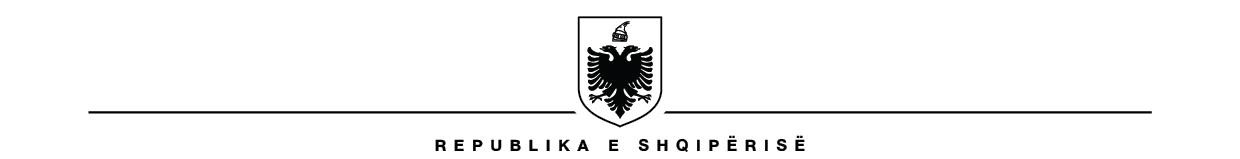 MINISTRIA E DREJTËSISËDREJTORIA E NDIHMËS JURIDIKE FALASHAPEN PROCEDURAT E APLIKIMIT PËR PËRFITIMIN E FINANCIMEVE NGA BUXHETI I SHTETIT TË ORGANIZATAVE JOFITIMPRURËSE TË AUTORIZUARA NGA MINISTRI I DREJTËSISË PËR OFRIMIN E NDIHMËS JURIDIKE PARËSORE TË GARANTUAR NGA SHTETIUdhëzues mbi thirrjen për financimin e organizatave jofitimprurëse të autorizuara nga Ministri i DrejtësisëDrejtoria e Ndihmës Juridike Falas në bazë të Ligjit Nr. 111/2017 “Për ndihmën juridike të garantuar nga shteti” dhe VKM-së Nr. 110, datë 6.3.2019 “Për përcaktimin e procedurave dhe të rregullave të përzgjedhjes së organizatave jofitimprurëse, të autorizuara për ofrimin e ndihmës juridike parësore të garantuar nga shteti, që përfitojnë financime nga buxheti i shtetit dhe mënyra e financimit të tyre”, si dhe Urdhrit të Drejtorit të Përgjithshëm të Drejtorisë së Ndihmës Juridike Falas “Për miratimin e metodologjisë mbi procedurat e financimit të organizatave jofitimprurëse të autorizuara” bën publik njoftimin si më poshtë:Bazuar në nenin 15, pika 3 të Ligjit Nr. 111/2017, “Për ndihmën juridike të garantuar nga shteti”, organizatat jofitimprurëse të autorizuara për dhënien e ndihmës juridike parësore përfitojnë financime nga buxheti i shtetit, pas një procesi konkurrues dhe transparent përzgjedhjeje. Procedura, rregullat e përzgjedhjes së organizatave jofitimprurëse të autorizuara, që përfitojnë financime nga buxheti i shtetit dhe mënyra e financimit të tyre përcaktohen në VKM Nr.110, datë 6.3.2019 “Për përcaktimin e procedurave dhe të rregullave të përzgjedhjes së organizatave jofitimprurëse, të autorizuara për ofrimin e ndihmës juridike parësore të garantuar nga shteti, që përfitojnë financime nga buxheti i shtetit dhe mënyra e financimit të tyre”.Të gjitha organizatat jofitimprurëse të autorizuara për t’u kualifikuar për të përfituar financime, duhet të plotësojnë kriteret e përgjithshme dhe të veçanta, të përcaktuara në pikën 6 të VKM-së Nr.110, datë 6.3.2019, “Për përcaktimin e procedurave dhe të rregullave të përzgjedhjes së organizatave jofitimprurëse, të autorizuara për ofrimin e ndihmës juridike parësore të garantuar nga shteti, që përfitojnë financime nga buxheti i shtetit dhe mënyra e financimit të tyre”si më poshtë vijon:Kritere të përgjithshme:i) të kenë marrë autorizimin nga Ministri i Drejtësisë për ofrimin e ndihmës juridike parësore të garantuar nga shteti;ii) të mos kenë dy burime të njëjta financimi për të njëjtin aktivitet; (deklaratë e oragnizatës se nuk përfiton burime të tjera financimi për të njëjtin aktivitet)iii) të mos ekzistojë ndonjë konflikt interesi që cenon zhvillimin e drejtë të procesit të përzgjedhjes me drejtorin e Ndihmës Juridike Falas.Kritere të veçanta:i) projektpropozimin, i cili përmban të dhënat teknike-financiare për ofrimin e shërbimit, qëllimin, objektivat specifikë, aktivitetet, kalendarin e realizimit, rezultatet e synuara, përfituesit e drejtpërdrejtë;ii) të dhëna për personelin, duke specifikuar detyrat dhe siguruar jetëshkrimin e tyre;iii) të dëshmojnë se kanë përvojë në realizimin e shërbimeve të ngjashme, duke siguruar dokumente dhe të dhëna të realizimit të shërbimeve të ngjashme në të kaluarën (kontrata granti me objekt të ngjashëm).Organizata jofitimprurëse e autorizuar duhet të dëshmojë se i plotëson kriteret e përgjithshme dhe të veçanta duke dorëzuar dokumentet përkatëse sipas thirrjes publike. Në rast të mosplotësimit të një prej kritereve të përgjithshme dhe të veçanta veçanta, shoqëruar me dokumentat përkatëse të thirrjes, aplikimi konsiderohet i paplotë dhe, si i tillë, nuk kualifikohet për përfitimin financiar.Dokumentat duhet të jenë të noterizuara dhe duhet të dorëzohen me postë në Zyrat e Drejtorisë së Ndihmës Juridike Falas brenda 30 ditëve kalendarike nga momenti i publikimit të thirrjes në Fletoren Zyrtare 31 Janar 2023 – 01 Mars 2023 fizikisht në adresën: Rruga “Jordan Misja”, Njësia Bashkiake nr. 9, Godina nr. 3 Tiranë, sipas ankeseve si vijon:1.	Udhëzues mbi thirrjen për financimin e organizatave jofitimprurëse të autorizuara; 2.	Aneksi 1: Lista e dokumentave të nevojshme për aplikim;3.	Aneksi 2: Formulari TIP i aplikimit;4.	Aneksi 3: Plani financiar i aktiviteteve/logjistikës dhe pagesave;5.         Aneks 4: Formati i raportit të realizimit të projektit sipas fazave (pas lidhjes së kontratës)5.	Deklaratë Tip mbi financimin e dyfshitë;6.	Formulari TIP i deklarimit të Konfliktit të Interesit;Objektivat e përfitimit financiar:Objektivi i përgjithshëm: Sigurimi i shërbimeve të ndihmës juridike parësore për kategoritë përfituese të ligjit nr. 111/2017, “Për ndihmën juridike të garantuar nga shteti” në mënyrë profesionale, cilësore, efiçente dhe efektive.Organizata jofitimprurëse e autorizuar, përgjatë ushtrimit të veprimtarisë së saj do të ushtrojë një shumëllojshmëri shërbimesh ligjore në fushën e ndihmës juridike parësore si vijon:i) dhënia e informacioneve në lidhje me sistemin ligjor të Republikës së Shqipërisë, aktet normative në fuqi, të drejtat dhe detyrimet e subjekteve të ligjit dhe metodat për ushtrimin e këtyre të drejtave në procesin gjyqësor dhe në atë jashtëgjyqësor;ii) dhënia e këshillimit;iii) dhënia e këshillimit mbi procedurat e ndërmjetësimit dhe zgjidhjeve alternative të mosmarrëveshjeve;iv) dhënia e ndihmës në hartimin dhe përpilimin e dokumenteve të nevojshme për të vënë në lëvizje administratën shtetërore ose për të kërkuar ndihmë juridike dytësore;v) përfaqësimi përpara organeve administrative; dhevi) dhënia e të gjitha formave të tjera të mbështetjes së nevojshme juridike që nuk përbëjnë ndihmë juridike dytësore.Duke marrë në konsideratë numrin mesatar të rasteve të raportuara nga ofruesit e shërbimit të ndihmës juridike parësore, gjatë periudhës së zbatimit të këtij projekti duhet të synohet ofrimi i shërbimit të ndihmës juridike parësore minimalisht për 300 qytetarë (mesatarisht 25 raste në muaj). Sipas përcaktimeve të ligjit nr. 111/2017, “Për ndihmën juridike të garantuar nga shteti” ndihmë juridike parësore nënkuptohet vetëm ndihma juridike e dhënë fizikisht për qytetarët (përmes nënshkrimit të formularëve tip të deklarimit) dhe jo ndihma juridike online;Referuar kësaj thirrje, ndihma juridike do të ofrohet pranë zyrës/ambienteve në të cilën operon organizata jofitimprurëse e autorizuar;Referuar kësaj thirrje, ndihma juridike do të ofrohet për të gjithë kategoritë përfituese të ligjit nr. 111/2017, pa u ndalur në trajtimin e rasteve të veçanta sipas objektivit të veprimtarisë së OJF-ve;Referuar kësaj thirrje, nuk financohet zhvillimi i aktiviteteve ndërgjegjësuese apo edukimit ligjor të publikut por inkurajohet fakti që këto aktivitiete të përfshihen në projekt-propozim si pjesë e detyrave funksionale të juristit/juristëve të rekrutuar për ofrimin e ndihmës juridike parësore.Në kuadër të përmbushjes së projekt-propozimit, aktivitetet kryesore që duhen ndërmarrë janë:Rekrutimi i 1 (një) ose më shumë punonjësve, juristëve për ofrimin e ndihmës juridike parësore të garantuar nga shteti nga ana e organizatës;Lidhja e kontratës së punës me organizatën jofitimprurëse të autorizuar që përfiton financim dhe kryerja e pagesave mujore për pagat/ sigurimet shoqërore dhe shëndetësore (punëdhënës dhe punëmarrës) për juristët që do të ofrojnë ndihmë juridike parësore të garantuar nga shteti;Blerja e materialeve kancelarike/logjistike për mbarëvajtjen e punës në ofrimin e ndihmës juridike parësore të garantuar nga shteti;Ofrimi i shërbimeve të ndihmës juridike parësore nga juristi i rekrutuar.Etapat në të cilën planifikohen fondet për financimin e Organizatave Jofitimprurëse të Autorizuara.Në zbatim të VKM “Për miratimin e tavaneve përgatitore të shpenzimeve të programit buxhetor afatmesëm” për një periudhë 3 (tre) vjeçare, Ministria e Drejtësisë përcakton tavanet e shpenzimeve për çdo institucion varësie.Në zbatim të Udhëzimit të Ministrit të Financave për përgatitjen e Programit Buxhetor Afatmesëm, Drejtoria e Ndihmës Juridike Falas planifikon në mbështetje të objektivave fondet për financimin e OJF-ve sipas fazave të hartimit të pasqyrave të projekt-buxhetit afatmesëm.Drejtoria e Ndihmës Juridike Falas deklaron në Sistemin Informativ të Menaxhimit Financiar Shqiptar (AFMIS) fondet sipas programit buxhetor afatmesëm.Referuar hapave të sipërcituara, bëhet i mundur planifikimi dhe çelja e fondeve në muajin Janar të vitit pasardhës, kohë në të cilën, në zbatim të VKM nr. 110 datë 06.03.2019, Drejtoria e Ndihmës Juridike Falas bën publike në faqen zyrtare të saj Planin Vjetor të Financimit të OJF-ve të autorizuara.Plani Vjetor i Financimit i Organizatave Jofitimprurëse të AutorizuaraNë pikën 4 të VKM-së 110/2019, parashikohet shprehimisht se: “Drejtoria e Ndihmës Juridike Falas, brenda 1 muaji nga miratimi i buxhetit, bën publike në faqen zyrtare të saj planin vjetor të financimit që përmban: a) shumën e përfitimit financiar për vitin fiskal; b) objektivat e përfitimit financiar, sipas nevojave të identifikuara; c) numrin e përafërt të organizatave jofitimprurëse të autorizuara që mund të përfshihen në procesin e përzgjedhjes; ç) kohën e hapjes së thirrjes për aplikime; dhe d) kohën e fillimit të zbatimit të ofrimit të shërbimit të ndihmës juridike parësore të garantuar nga shteti”.Shuma e përfitimit financiar për vitin fiskal:Buxheti i miratuar ka përcaktuar për dhënien e ndihmes juridike paresore per individet qe plotesojne kushtet, ne zbatim te ligjit per ndihmën Juridike Falas në total është në vlerën 8,000,000 lekë.Objektivat e përfitimit financiar sipas objektivave të identifikuara:Dhënia e ndihmës juridike parësore për kategoritë përfituese të ligjit nr. 111/2017, “Për ndihmën juridike të garantuar nga shteti” në mënyrë profesionale, cilësore, efiçente dhe efektive;Sipas përcaktimeve të ligjit nr. 111/2017, “Për ndihmën juridike të garantuar nga shteti” ndihmë juridike parësore nënkuptohet vetëm ndihma juridike e dhënë fizikisht për qytetarët (përmes nënshkrimit të formularëve tip të deklarimit) dhe jo ndihma juridike online;Ndihma juridike do të ofrohet pranë zyrës/ambienteve në të cilën operon organizata jofitimprurëse e autorizuar;Ndihma juridike do të ofrohet për të gjithë kategoritë përfituese të ligjit nr. 111/2017, pa u ndalur në trajtimin e rasteve të veçanta sipas objektivit të veprimtarisë së OJF-ve; Numri i përafërt i organizatave që mund të përfshihen në procesin e përzgjedhjes:Të gjitha organizatat jofitimprurëse të autorizuara nga Ministri i Drejtësisë mund të përfshihen në procedurën e përzgjedhjes.Në kushtet kur, referuar pikës 21 të VKM nr. 110/2019, çdo organizatë jofitimprurëse e autorizuar e përzgjedhur nuk mund të përfitojë më shumë se 20% të buxhetit të planifikuar për financimin e dhënies së ndihmës juridike parësore të garantuar nga shteti për organizatat jofitimprurëse. Numri i organizatave që mund të mbulohen me fondet e vitit 2023, është 5 (pesë) organizata, referuar pikës 21 të VKM nr. 110/2019.Do të shpallen fituese të financimit, Organizatat Jofitimprurëse me pikët më të larta vlerësuara nga Komisioni përkatës.Tabelë referuese:Koha e hapjes së thirrjes për aplikime:Referuar VKM 110/2019, Drejtoria e Ndihmës Juridike Falas njofton, në faqen zyrtare të institucionit dhe pranë Buletinit të Njoftimeve Zyrtare, çdo fillim viti kalendarik.Si pasojë, hapja e thirrjes sipas pikës 4 të VKM nr. 110/2019, do të realizohet brenda 1 (një) muaji nga miratimi i buxhetit vjetor.Koha e fillimit të zbatimit të ofrimit të ndihmës juridike parësore të garantuar nga shteti:Nëse i referohemi afateve proceduriale të përcaktuara në VKM 110/2019, lidhja e kontratave të financimit parashikohet të realizohet brenda 3 muajve nga shpallja e thirrjes, sipas përcaktimeve të planit të punës mbi financimin, në vijim.Plani i punës mbi financimin e organizatave jofitimprurëse të autorizuaraHapja e thirrjes së përgjithshme për financimin e organizatave jofitimprurëse të autorizuaraAneks 1: Lista e dokumentave të nevojshëm për aplikim (origjinale ose të njehsuara me origjinalin).Përbën shkak automatik skualifikimi, mungesa e dokumentacionit sipas kritereve të përgjithshme dhe të veçanta, përveç dokumentacionit që përbën avantazh (cituar).Përbën shkak automatik skualifikimi, përcjellja e dokumentacionit në format jo original ose të panjehsuar me origjinalin.Aneks 2: Formular TIP i Aplikimit:PJESA I: INFORMACIONE TË PËRGJITHSHMEPJESA II - PËRSHKRIMI I PROJEKTITQëllimi i projektit: Përshkruani shkurtimisht projektin, problematikën që ai adreson, si dhe argumentimin se si projekti u përgjigjet objektivit të përcaktuar në thirrje. (maksimumi 10 rreshta). [Shpjegoni...]Aktivitetet kryesore realizimin e objektivit (maksimumi 5 rreshta përshkrim për secilin aktivitet)Rekrutimi i 1 (një) ose më shumë punonjësve, juristëve për ofrimin e ndihmës juridike parësore të garantuar nga shteti nga ana e organizatës;Lidhja e kontratës së punës me organizatën jofitimprurëse të autorizuar që përfiton financim dhe kryerja e pagesave mujore për pagat/ sigurimet shoqërore dhe shëndetësore për juristët që do të ofrojnë ndihmë juridike parësore të garantuar nga shteti;Blerja e materialeve kancelarike/logjistike për mbarëvajtjen e punës në ofrimin e ndihmës juridike parësore të garantuar nga shteti.Ofrimi i shërbimeve të ndihmës juridike parësore nga juristi i rekrutuar.……………………………………………………………………………………………………………………Shënim:4 (katër) aktivitetet e para janë aktivitete të detyurueshme për t`u plotësuar në kuadër të përmbushjes së objektivit të përgjithshëm.Në projekt-propozim mund të shtohen aktivitete të tjera, të cilat nuk mund të përfshihen në tabelën financiare të projekt-propozimit.A përmban projekti tregues objektivisht të verifikueshëm lidhur me rezultatet e aktiviteteve (Targeti)? (Maksimumi 3 rreshta për secilin aktivitet):Aktiviteti 1:Rezultatet e pritura dhe treguesit: Aktiviteti 2:Rezultatet e pritura dhe treguesit: Aktiviteti 3:Rezultatet e pritura dhe treguesit: Aktiviteti 4:Rezultatet e pritura dhe treguesit: Shënim Aktiviteti nr. 1: Juristët e rekrutuar duhet të kenë minimalisht 1 (një) vit eksperiencë pune në profesion.Shënim Aktiviteti nr. 2: Paga për funksion nuk duhet të jetë më e madhe se kategoria e pagave të punojësve me trajnim të posaçëm (kategoria IV-a) të miratuar në Urdhrin nr.59, datë 25.03.2019 “Për miratimin e strukturës dhe të organikës së Drejtorisë së Ndihmës Juridike Falas”Shënim Aktiviteti nr. 3: Çmimet për kancelaritë të jenë konform çmimeve reale të tregut.Shënim Aktiviteti nr. 4: Targeti minimal për 300 qytetarë (mesatarisht 25 raste në muaj), ndihmë juridike parësore të garantuar nga shteti por ka avantazh në procesin e pikëzimit për sa kohë ky i fundit është real dhe përmbushet nga ana e organizatës në procesin e monitorimit të kontratës së financimit. (Theksojmë se çelja e fondit sipas kontratës së financimit do të realizohet me faza. Mos plotësimi i targetit sipas fazave, përbën shkak për mos kalimin e fondit të fazës pasardhëse).PJESA III – KALENDARI I REALIZIMIT TË AKTIVITETEVEPJESA IV- PËRFITUESIT E DREJTËPËRDREJTË NGA PROJEKTI__________________________________________________________________________________________________________________________________________________________________________________________________________________________________________________________________________________________________________________________________________NËNSHKRIMIDatë______________________Aneks 3: Plani i financiar i aktiviteteve/logjistikës dhe pagesavePeriudha: ________ deri në _________________Shembull referues (Paga): Baza ligjore referuese për llogaritjen e pagave dhe sigurimeve shoqërore/shëndetësore dhe tatimin mbi të ardhurat:Vendimi nr. 187 datë 8.3. 2017 “Për miratimin e strukturës dhe të niveleve të pagave të nëpunësve civilë/nëpunësve, zëvendësministrit dhe nëpunësve të kabineteve, në Kryeministri, Aparatet e Ministrive të linjës, administratën e Presidentit, Kuvendit, Komisionit Qendror të Zgjedhjeve, Gjykatën e Lartë, Prokurorinë e Përgjithshme, disa institucione të pavarura, institucionet në varësi të Kryeministrit, institucionet në varësi të ministrave të linjës dhe administratën e Prefektit”, i ndryshuar;Paga për funksion nuk duhet të jetë më e madhe se kategoria e pagave të punojësve me trajnim të posaçëm (kategoria IV-a) të miratuar në Urdhrin nr.59, datë 25.03.2019 “Për miratimin e strukturës dhe të organikës së Drejtorisë së Ndihmës Juridike Falas”,Ligji nr. 7703, datë 11.05.1993 “Për sigurimet shoqërore në Republikën e Shqipërisë”, i ndryshuar Paga grupit 14.000 lekë i referohet grupit të diplomës Master i Shkencave; 11.000 lekë i referohet Masterit Porfesional dhe paga e grupit 10.000 lekë i referohet diplomës Bachelor sipas legjislacionit për arsimin e lartë dhe lidhjes nr.2 të Vendimit 187 datë 8.3.2017 “Për miratimin e strukturës dhe të niveleve të pagave të nëpunësve civilë/nëpunësve….”Juristët e rekrutuar duhet të kenë minimalisht 1 (një) vit eksperiencë pune në profesionShembull referues (Materialet Kancelarike/Logjistike): Theksojmë që çmimet që do të paraqiten në tabelën financiare të jenë konform çmimeve reale të tregut.Aneks 4: Formati raportit të realizimit të projektit sipas fazave (pas lidhjes së kontratës)Shënim: Në rast se vlera e ofertuar nuk arrin dot të realizohet në masën 100% nga organizata fituese diferenca e fondeve evidentohet në raportin përfundimtar dhe kthehet në buxhetin e shtetit, në përfundim të kontratës.Ngritja e Komisionit të Vlerësimit dhe Komisionit të AnkimitMënyra e ngritjes, mbledhjes dhe funksionimit të Komisionit të Vlerësimit dhe Komisionit të Ankimit përcaktohet në mënyrë të detajuar në VKM nr. 110/2019, si dhe në dhe kreun 6 të Rregullores së Brendshme të Drejtorisë së Ndihmës Juridike Falas, miratuar me Urdhrin nr. 393 datë 23.11.2020, të Ministrit të Drejtësisë.Deklarata e paanshmërisë dhe konfidencialitetitTë gjithë anëtarët e Komisionit të vlerësimit duhet të nënshkruajnë një deklaratë me shkrim të paanshmërisë dhe konfidencialitetit. Ky akt i detyron të ruajnë konfidencialitet të plotë të informacionit që përmbajnë projekt-propozimet, si dhe paanshmëri në procesin e vlerësimit të projektit. Nënshkrimi i deklaratës garanton integritetin e të gjithë informacionit brenda procesit të vlerësimit deri sa rezultatet të botohen dhe të vihen në dispozicion të publikut të gjerë. Kjo mbron interesin e aplikantëve si dhe të gjithë pjesëtarëve të tjerë në këtë proces.Vlerësimi paraprak i projekt-propozimeveHapi i parë në procesin e vlerësimit, përpara se të bëhet shqyrtimi i hollësishëm i projekt- propozimeve të dorëzuara, është verifikimi nëse të gjithë aplikantët i kanë plotësuar kriteret e përgjitshme dhe të veçanta të vendosura në thirrje. Komisioni kontrollon nëse në aplikim është përfshirë dokumentacioni i detyrueshëm. Në rast se projekt-propozimi nuk i plotëson kriteret e përgjitshme dhe të veçanta si dhe nuk ka përcjellë dokumentacionin e detyrueshëm, ai përjashtohet nga vlerësimi i mëtejshëm dhe shpallet i skualifikuar. Të gjitha projekt- propozimet regjistrohen më vete dhe mbahet një proces verbal ku përshkruhen mangësitë. Çdo proces-verbal nënshkruhet nga të gjithë anëtarët e komisionit.Renditja dhe përzgjedhja e projekt-propozimeveAnëtarëve të komisionit iu jepet tabela e vlerësimit që përbëhet nga kritere dhe nën-kritere të paraqitura në formën e një tabele. Pas kësaj duhet të fillojë procesi i shqyrtimit/leximit të projekt-propozimeve.Pikët maksimale për vlerësimin përfundimtar të OJF-ve janë 50 pikë; Në aktin përfundimtar të vlerësimit do të renditen OJF-të me pikët më të larta në rend zbritës i cili nënshkruhet nga të gjithë anëtarët e komisionit.Tabelë vlerësimi përmbledhëse e Projekt-Propozimit Informacion sqarues mbi tabelën e vlerësimit:Kapaciteti i Organizatës Jofitimprurëse për projekte të ngjashme (10 pikë)Pyetja 1.1: (Maksimumi i vlerësimit 5 pikë)Në rast se vlera mesatare nga të gjitha projektet e ngjashme të tre viteve të fundit të përcjella nga organizata është me e madhe ose e barabartë me dy-fishin e shumës maksimale të financimit referuar thirrjes së DNJF, kjo pyetje vlerësohet me 5 pikë;Në rast se vlera mesatare nga të gjitha projektet e ngjashme të tre viteve të fundit të përcjella nga organizata është nga vlera e shumës maksimale të financimit referuar thirrjes së DNJF, deri në dy-fishin e shumës maksimale të financimit, kjo pyetje vlerësohet me 3 pikë;Në rast se vlera mesatare nga të gjitha projektet e ngjashme të tre viteve të përcjella nga organizata është vogël se shuma maksimale e financimit referuar thirrjes së DNJF kjo pyetje vlerësohet me 1 pikë;Pyetja 1.2: (Maksimumi i vlerësimit 5 pikë)Nëse organizata disponon vërtetim nga partnerët për realizimin e suksesshëm të kontratave të grantit si dhe raport vlerësues pozitiv të kapaciteteve të burimeve njerëzore dhe financiare të ushtruara nga shoqëri të licencuara auditimi, kjo pyetje vlerësohet me 5 pikë.Në rast se organizata disponon të paktën të paktën 1 raport vlerësues pozitiv të kapaciteteve të burimeve njerëzore dhe financiare të OJF-së, të ushtruara nga shoqëri të licencuara auditimi por jo vërtetim nga partnerët për realizimin e suksesshëm të kontratave të grantit kjo pyetje vlerësohet me 3 pikë.Në rast se organizata disponon të paktën 1 vërtetim nga partnerët për realizimin e suksesshëm të kontratave të grantit por jo raport vlerësues pozitiv të kapaciteteve të burimeve njerëzore dhe financiare të ushtruara nga shoqëri të licencuara auditimi, kjo pyetje vlerësohet me 2 pikë.Kapaciteti profesional i burimeve njerëzore të organizatës (12 pikë)Pyetja 2.1 (Maksimumi i vlerësimit 4 pikë)Në rast se përvoja e mesatare e të gjithë punonjësve të organizatës (avokatë; jurist) për të cilët janë përcjellë CV dhe përshkrimet e punës është me shumë se 2 vite përvojë në fushën e ndihmës juridike pranë organizatës aplikuese, atëherë kjo pyetje vlerësohet me 4 pikë.Në rast se se përvoja e mesatare e të gjithë punonjësve të organizatës (avokatë; jurist) për të cilët janë përcjellë CV dhe përshkrimet e punës është 1 deri në 2 vite përvojë në fushën e ndihmës juridike pranë organizatës aplikuese, atëherë kjo pyetje vlerësohet me 2 pikë. Në rast se se përvoja e mesatare e të gjithë punonjësve të organizatës (avokatë; jurist) për të cilët janë përcjellë CV dhe përshkrimet e punës është deri në 1 vit përvojë në fushën e ndihmës juridike pranë organizatës aplikuese, atëherë kjo pyetje vlerësohet me 1 pikë.Pyetja 2.2 (Maksimumi i vlerësimit 4 pikë)Në rast se përvoja e mesatare e të gjithë punonjësve të organizatës (financier) është më shumë se 2 vite përvojë në fushën e financës pranë organizatës aplikuese, atëherë kjo pyetje vlerësohet me 4 pikë.Në rast se përvoja e mesatare e të gjithë punonjësve të organizatës (financier) është 1 deri në 2 vite përvojë në fushën e financeë pranë organizatës aplikuese, atëherë kjo pyetje vlerësohet me 2 pikë.Në rast se përvoja e mesatare e të gjithë punonjësve të organizatës (financier) është deri në 1 vit përvojë në fushën e financës pranë organizatës aplikuese, atëherë kjo pyetje vlerësohet me 1 pikë.Në rast se organizata nuk ka të punësuar një financier, atëherë kjo pyetje vlerësohet me 0 pikë.Pyetja 2.3 (Maksimumi i vlerësimit 2 pikë)Në rast se të gjithë punonjësit e organizatës organizatës (avokatë; jurist;) për të cilët janë përcjellë CV dhe përshkrimet e punës disponojnë certifikata trajnimi në fushën e ndihmës juridike atëherë kjo pyetje vlerësohet me 2 pikë.Në rast se disa prej punonjësve të organizatës organizatës (avokatë; jurist;) për të cilët janë përcjellë CV dhe përshkrimet e punës disponojnë certifikata trajnimi në fushën e ndihmës juridike, atëherë kjo pyetje vlerësohet me 1 pikë.Në rast se asnjë prej punonjësve të organizatës organizatës (avokatë; jurist;) për të cilët janë përcjellë CV dhe përshkrimet e punës nuk disponon certifikata trajnimi në fushën e ndihmës juridike, atëherë kjo pyetje vlerësohet me 0 pikë.Pyetja 2.4 (Maksimumi i vlerësimit 2 pikë) Në rast se organizata disponon letra vlerësimi nga 2 (dy) ose më shumë subjekte përfituese nga shërbimet e ndihmës juridike parësore, atëherë kjo pyetje vlerësohet me 2 pikë. Në rast se organizata disponon letra vlerësimi nga 1 (një) subjekt përfitues nga shërbimet e ndihmës juridike parësore, atëherë kjo pyetje vlerësohet me 1 pikë. Në rast se organizata nuk disponon letra vlerësimi nga subjektet përfituese nga shërbimet e ndihmës juridike parësore, atëherë kjo pyetje vlerësohet me 0 pikë.Ambiente të përshtatshme, të akesueshme nga qytetarët (8 pikë)Pyetja 3.1 (Maksimumi i vlerësimit 3 pikë)Në rast se organizata është e vendosur në një vendndodhje lehtësisht të aksesueshme nga qytetarët (pranë institucioneve publike si gjykatat, bashkitë, apo institucione të tjera publike), si dhe ofron lehtësirat për aksesimin nga personat me aftësi të kufizuar (rampë/ashensor etj.) kjo pyetje vlerësohet me 3 pikë.Në rast se organizata nuk është e vendosur në një vendndodhje lehtësisht të aksesueshme nga qytetarët (pranë institucioneve publike si gjykatat, bashkitë, apo institucione të tjera publike), por ofron lehtësirat për aksesimin nga personat me aftësi të kufizuar (rampë/ashensor etj.) kjo pyetje vlerësohet me 2 pikë.Në rast se organizata është e vendosur në një vendndodhje lehtësisht të aksesueshme nga qytetarët (pranë institucioneve publike si gjykatat, bashkitë, apo institucione të tjera publike), por nuk ofron lehtësirat për aksesimin nga personat me aftësi të kufizuar (rampë/ashensor etj.) kjo pyetje vlerësohet me 2 pikë.Në rast se organizata nuk është e vendosur në një vendnodhje lehtësisht të aksesueshme nga qytetarët si dhe nuk ofron lehtësirat për aksesimin nga personat me aftësi të kufizuar kjo pyetje vlerësohet me 0 pikë.Pyetja 3.2 (Maksimumi i vlerësimit 3 pikë)Në rast se organizata, referuar listës së inventarëve disponon mjete elektronike dhe pajisje zyrash në proporcion me numrin e punonjësve të deklaruar në listëpagesë kjo pyetje vlerësohet me 3 pikë.Në rast se jo/ose në rast se ky dokumentacion nuk është përcjellë, kjo pyetje vlerësohet me 0 pikë.Pyetja nr. 3.3 (Maksimumi i vlerësimit 2 pikë)Në rast se organizata mundëson një ambient të veçuar për trajtimin e rasteve të shërbimit të ndihmës juridike parësore me një karakter sensitiv kjo pyetje vlerësohet me 2 pikë.Në rast se jo, kjo pyetje vlerësohet me 0 pikë.Performanca e Organizatës që nga momenti i autorizimit për ofrimin e ndihmës juridike parësore nga Ministri i Drejtësisë për vitin 2022-2024 (10 pikë)Pyetja nr. 4.1 (Maksimumi i vlerësimit 10 pikë) (25 raste në muaj për 3 muaj. Nëntor 2022-Janar 2023)Pyetja nr. 5.1 (Maksimumi i vlerësimit 10 pikë)DEKLARATË TIP MBI FINANCIMIN E DYFISHTËUnë, _______________ në pozicionin e përfaqësuesit ligjor të Organizatës_________________________________________Deklaroj se:Aplikuesi: __________________________________________________(Emri i OJF-së)Nuk përfiton burime të tjera financimi për të njëjtin aktivitet të ofrimit të ndihmës juridike parësore.Ofrimi i shërbimeve të ndihmës juridike parësore:“Ndihmë juridike” është shërbimi juridik falas dhe shërbimet e tjera të parashikuara në këtë ligjin nr. 111/2017, “Për ndihmën juridike të garantuar nga shteti” për personat që përmbushin kriteret e këtij ligji, të cilat garantohen dhe financohen nga shteti.“Ndihmë juridike parësore” është:dhënia e informacioneve në lidhje me sistemin ligjor të Republikës së Shqipërisë, aktet normative në fuqi, të drejtat dhe detyrimet e subjekteve të ligjit dhe metodat për ushtrimin e këtyre të drejtave në procesin gjyqësor dhe në atë jashtëgjyqësor;dhënia e këshillimit;dhënia e këshillimit mbi procedurat e ndërmjetësimit dhe zgjidhjeve alternative tëmosmarrëveshjeve;dhënia e ndihmës në hartimin dhe përpilimin e dokumenteve të nevojshme për të vënë në lëvizje administratën shtetërore ose për të kërkuar ndihmë juridike dytësore;përfaqësimi përpara organeve administrative; dhedhënia e të gjitha formave të tjera të mbështetjes së nevojshme juridike që nuk përbëjnë ndihmë juridike dytësore.Deklaroj se i gjithe informacioni qe kam vene ne dispozicion, permes ketij aplikimi, eshte i vertete dhe i sakte. Jam i informuar se perben shkelje ne kuptim te Nenit 32 te Ligjit Nr.111/2017 dhe te legjislacionit penal te Republikes se Shqiperise:Dhenia e nje informacioni/deklarimi te pasakte/ te pavertete;Dhenia e dokumentave false;Deklaroj dhe pranoj se, nese vertetohet pasaktesia / falsiteti i nje informacioni dhe/ose nje dokumenti, ndaj meje mund te ndermerren masat e nevojshme te pergjegjesise per cdo kosto te shkaktuar si rezultat i perfitimit pa te drejte per shkak te pasaktesise/pavertetesise apo falsitetit te provuar. Konkretisht, permes ketij deklarimi, pranoj se ne rast pasaktesie dhe/ose falsiteti te nje informacioni ose dokumenti, do jem i detyruar te rimbursoj shpenzimet. Deklaroj dhe pranoj se te gjitha te dhenat e vena ne dispozicion nga une, mund te verifikohen per efekt te saktesise, vertetesise dhe efektshmerise se tyre lidhur me aplikimin tim dhe se ky deklarim mund te sherbeje si autorizim per Drejtorine e Ndihmes Juridike Falas per te ndermarre cdo veprim me qellim verifikimin e te dhenave.  Vendi dhe data  Emri i plotë dhe nënshkrimi i përfaqësuesit të OJF-së FORMULAR TIP DEKLARIMI(I KONFLIKTIT TË INTERESIT)Deklaruesi: ________________________________________Unë, _______________ në pozicionin_______________________ anëtar i organeve vendimmarrëse/përfaqësues ligjor/ punonjës i Organizatës_______________________________deklaroj se nuk jam në kushtet e konfliktit të interesit që parashikon Ligji Nr. 9367, datë 7.4.2005 “Për parandalimin e konfliktit të interesave në ushtrimin e funksioneve publike”, i ndryshuar, dhe legjislacioni në fuqi, që cenon zhvillimin e drejtë të procesit të përzgjedhjes të aplikimeve për financim me titullarin e Drejtorisë së Ndihmës Juridike Falas.Kjo deklaratë ështe hartuar me të dhënat në ditën e deklarimit.Datë____________________Nënshkrimi_______________________Vlera maksimale e financimit për një organizatë sipas VKM nr. 110/2019Numri i organizatave të mund të përfitojnë financim20% e 8.000.000 lekë= 1.600.000 lekë8.000.000 lekë/1.600.000 lekë= 5 OrganizataVlerësimi/AnalizaStruktura PërgjegjëseHapat ProcedurialeMënyra VeprimitAfatet KohorePlani vjetor i financimit të OJf-ve të autorizuara nga Ministri i DrejtësisëDrejtoria e Ndihmës Juridike FalasDrejtoria e Financave, Arkivit dhe Shërbimeve Mbështetëse;Drejtoria e Zbatimit të Poltitikave dheAdministrimit të Ndihmës ParësorePas hyrjes në fuqi të Ligjit për Buxhetin, hartohet plani vjetor i financimit të Ojf- ve të autorizuara sipas përcaktimeve të pikës 4 të VKM nr. 110/2019.Publikimi i planit vjetor të financimit në faqen zyrtare të Ministrisë së Drejtësisë dhe Drejtorisë së Ndihmës Juridike FalasJanar 2023Hapja e thirrjes së përgjithshme për financimin e Ojfve- të autorizuaraDrejtoria e Ndihmës Juridike FalasDrejtoria e Financave, Arkivit dhe Shërbimeve Mbështetëse;Drejtoria e Zbatimit të Poltitikave dheAdministrimit të Ndihmës ParësorePas publikimit të planit vjetor të financimit hapet thirrja për financimin e OJF-ve të autorizuara sipas kritereve të përcaktuara në pikën 5 të VKM nr. 110/2019Publikimi i thirrjes në faqen zyrtare të Ministrisë së Drejtësisë dhe Drejtorisë së Ndihmës Juridike Falas dhe pranë Buletinit të Njoftimeve Zyrtare31 Janar 2023Ngritja e Komisionit Vlerësues për shqyrtimin dhe vlerësimin e aplikimeve për financimin e OJF-ve; Komisioni i ankimimit për shqyrtimin e ankesave për shkeljetë qëllimshme tëMinistria e Drejtësisë;Drejtoria e Ndihmës Juridike FalasPërcjellja e shkresave dërguar MD për caktimin e 2 anëtarëve në KVO dhe 2 anëtarëve ne KA sipas VKM-së nr.110/2019.Institucional, shkresor.Shkurt  2023procedurës sëshqyrtimit si dhe sekretariatit teknik mbështetës.Ngritja e KVOdhe KA me urdhër të Ministrit të DrejtësisëAnalizimi idokumentacionit Teknik/Administrativ të Organizatave Jofitimprurëse të autorizuaraKomisioniVlerësues për shqyrtimin dhe vlerësimin e aplikimeve për financimin e OJF-veBrenda 10 ditëvenga mbyllja e thirrjes publike për aplikimKVO shqyrtonaplikimet për përmbushjen e kriteve të përgjithshme dhe të veçanta10 ditë mbasmbylljes së thirrjes.Ndjekja e procedurëssë ankimitKomisioni iankimimit për shqyrtimin e ankesave për shkelje të qëllimshme të procedurës së shqyrtimitVlerësimi iankimimit nëse ka shkaqe ligjore dhe është paraqitur brenda afateveNxjerrja evendimit të arsyetuar për pranimin ose mospranimin e ankimit.15 ditë nga datae paraqitjes së ankimimit.Njofitimi i arsyetuar i vendimit dhe publikimi ë faqen zyrtare të DNJF, brenda 2 ditëve nga marrja evendimit.Shpallja e fitueseveDrejtoria eLidhja eKontratëMars-Prill 2023Ndihmës Juridikekontratës 1individuale përFalasvjeçare tëçdo OJF tëfinancimit sipasshpallur fituesepërcaktimeve tëpas plotësimit tëpikës 20 të VKMkriterevenr. 110/2019 dheshtojcës tëUrdhrit nr. 226,datë 25.03.2019,të Ministrit tëDrejtësisë, “Përmiratimin ekontratave tëndihmës juridiketë garantuar ngashteti”Kritere të përgjithshme mbi organizimin dhe funksionimin e OJF-ve të autorizuara        Të përditësuara=Të 3 (tre) muajve të fundit                        Statuti i Organizatës Jofitimprurëse të Autorizuar ku objekti i veprimtarisë së organizatës të jetë dhe ofrimi i shërbimeve të ndihmës juridike; Akti i themelimit të Organizatës Jofitimprurëse të Autorizuar;Vërtetimi gjyqësor nga Zyra e Rregjistrit të OJF-ve ku të evidentohen përfaqësuesit e organeve vendimmarrëse dhe përfaqësuesi ligjor i organizatës jofitimprurëse (Drejtori Ekzekutiv) (i përditësuar);Dokumenti i regjistrimit në organin tatimor (NIPT);Numri Unik i Identifikimit nga Gjykata e Rrethit Gjyqësor Tiranë;Akti i autorizimit nga Ministri i Drejtësisë për ofrimin e ndihmës juridike parësore të garantuar nga shteti marrë në vitin 2022.Kritere të veçanta- Kapacitetet e burimeve njerëzore/personelitTë përditësuara=Të 3 (tre) muajve të fundit                        ID e anëtarëve të organeve vendimmarrëse dhe përfaqësuesit ligjor të organizatës;ID e punonjësve të organizatës;CV e përfaqësuesit ligjor të organizatës;CV e punonjësve të organizatës (avokatë; jurist; financier dhe çdo punonjës tjetër që ka rol në plotësimin e objektivave të projektit);Përshkrimet e punës dhe kontratat e punës të punonjësve të organizatës (avokatë; jurist; financier dhe çdo punonjës tjetër që ka rol në plotësimin e objektivave të projektit) Të gjitha kontratat në vijimësi që punonjësi ka lidhur me organizatën që nga momenti i rekrutimit në organizatë;Certifikatat e trajnimeve të punonjësve të lartëpërmendur në fushën e ndihmës juridike  (nëse ka përbën avantazh në procesin e pikëzimit);Vërtetim nga prokuroria dhe gjykata se anëtarët e organeve vendimmarrëse dhe përfaqësuesit ligjor të organzatës nuk janë në proces hetimi apo gjykimi për çështje që cenojnë besimin e publikut dhe ofrimin e përshtatshëm të ndihmës juridike (i përditësuar);Vërtetim nga prokuroria dhe gjykata për punonjësit e organizatës që nuk janë në proces hetimi apo gjykimi për çështje që cenojnë besimin e publikut dhe ofrimin e përshtatshëm të ndihmës juridike (i përditësuar);Deklaratë për mos eksizstencën e ndonjë konflikt interesi që cenon zhvillimin e drejtë të procesit të përzgjedhjes me titullarin e Drejtorisë së Ndihmës Juridike Falas nga përfaqësuesi ligjor i organzatës (Deklarata TIP sipas thirrjes);Deklaratë për mos eksizstencën e ndonjë konflikt interesi që cenon zhvillimin e drejtë të procesit të përzgjedhjes me titullarin e Drejtorisë së Ndihmës Juridike Falas nga punonjësit e organizatës (Deklarata TIP sipas thirrjes).Kritere të veçanta- Aktivet afatgjata të organizatësCertifikatë pronësie e ambientit ku ushtrohet aktiviteti ose kontratë qiraje;Kopje të inventareve fizikë të pajisjeve (kompjuter;printera;tavolina; karrike etj.) që disponon organizata në funksion të ushtrimit të aktivitetit të punonjësve ose çdo dokument tjetër që vërteton gjendjen e aseteve në funksion të veprimtarisë së OJF-së (Për vitin 2022) (Përbën avantazh).;Dokument (foto) që vërteton faktin se vendodhja e organizatës është lehtësisht e aksesueshme nga qytetarët dhe mjediset ku do të ofrohet shërbimi të ofrojnë mundësinë e aksesimit nga personat me aftësi të kufizuar (Përbën avantazh).Dokument (foto) që vërteton faktin se organizata mundëson një ambient të veçuar për trajnimin e rasteve të shërbimit të ndihmës juridike parësore me një karakter sensitiv. (Përbën avantazh).Kritere të veçanta- Kapaciteti financiar i OrganizatësTë përditësuara=Të 3 (tre) muajve të fundit                        Kopje të kontratave të grantit të lidhura me partnerë në kuadër të zbatimit të projekteve të ngjashme të (3) tre viteve të fundit;Deklaratë ku të specifikohet vlera totale e fondit për secilin projekt të ngjashëm të tre viteve të fundit si dhe vlera për aktivitetin specifik të lidhur me “ofrimin e ndihmës juridike falas”;Vërtetimi nga partnerët për realizimin e suksesshëm të kontratave të grantit (përbën avantazh);Vërtetim nga organet tatimore që organizata nuk ka detyrime tatimore të papaguara (i përditësuar);Vërtetim nga Drejtoria e Përgjithshme e Tatimeve për deklarimin e pagesave të kontributeve për sigurimet shoqërore, sigurimet shëndetësore dhe tatimit mbi të ardhurat për të gjithë punonjësit (i përditësuar) për të cilët janë përcjellë CV dhe përshkrimet e punës;Listëpagesa e punonjësve sipas legjislacionit në fuqi (borderoja e pagave e 3 (tre) muajve të fundit) shoqëruar me dokumentin që vërteton pagesën ku të evidentohen punonjësit e organizatës (avokatë; jurist; financier dhe çdo punonjës tjetër që ka rol në plotësimin e objektivave të projektit) për të cilët janë përcjellë CV dhe përshkrimet e punës (Përbën avantazh).Vërtetim i llogarisë bankare të organizatës;Pasqyrat financiare të vitit të fundit të nënshkruara nga hartuesi i pasqyrave financiare dhe të nënshkruara nga drejtuesi i Organizatës, të konfirmuara nga Drejtoria e Përgjithshme e Tatimeve;Vërtetim nga Drejtoria e Përgjithshme e Tatimeve që organizata nuk është në proces falimentimi  (i përditësuar);Raport Vlerësues Përfundimtar i kapaciteteve të burimeve njerëzore dhe financiare të OJF-së i ushtruar nga shoqëri të licencuara auditimi (përbën avantazh);Deklaratë e organizatës që nuk përfiton burime të tjera financimi për të njëjtin aktivitet për të cilin është duke aplikuar pranë Drejtorisë së Ndihmës Juridike Falas (Deklarata TIP sipas thirrjes).;Oferta financiare e projektit sipas thirrjes.Kritere të veçanta- Performanca e Organizatës që nga momenti i autorizimit për ofrimin e ndihmës juridike parësore nga Ministri i DrejtësisëDeklaratë mbi numrin total të rasteve të ndihmës juridike parësore të garantuar nga shteti, të raportuara pranë Drejtorisë së Ndihmës Juridike Falas që nga momenti i autorizimit nga Ministri i Drejtësisë për periudhën 2022-2024 (Nëntor 2022-Janar 2023) (Përbën avantazh); Letra vlerësimi nga të paktën 2 (dy) subjekte përfituese nga shërbimet e ndihmës juridike parësore shoqëruar me kopje të ID të qytëtareve përfitues. (Përbën avantazh).Titulli i projektitEmri i Organizatës JofitimprurëseStatusi ligjor(së bashku  me ndryshimet që kanë pësuar aktet themelore të organizatës, duke bashkëngjitur vendimet përkatëse të gjykatës, Nr.)Numri i Vendimit dhe Data e regjistrimit në Gjykatë;Statusi ligjor(së bashku  me ndryshimet që kanë pësuar aktet themelore të organizatës, duke bashkëngjitur vendimet përkatëse të gjykatës, Nr.)NIPT-iStatusi ligjor(së bashku  me ndryshimet që kanë pësuar aktet themelore të organizatës, duke bashkëngjitur vendimet përkatëse të gjykatës, Nr.)Emri i BankësNumri IBANNr. i Llogarisë Bankare (në lekë)Autorizim i Ministrit të DrejtësisëNr. dhe data e autorizimit nga Ministri i Drejtësisë.Adresa:E-mail:Ëebsite:Vendi/-et ku zbatohet projektiPersoni i kontaktitPozita në organizatëFondet e Kërkuara nga DNJF:Përshkrim i projekteve të ngjashme të tre viteve të fundit në rend zbritësNënshkrimi i drejtuesit/përfaqësuesit të Organizatës.Muaji Aktiviteti AktivitetiAktivitetiAktivitetiAktivitetiAktivitetiMarsPrillMajQershorKorrikGushtShtatorTetorNëntorDhjetorJanarShkurtMarsObjektivi i përgjithshëmSigurimi i shërbimeve të ndihmës juridike parësore për kategoritë përfituese të ligjit nr. 111/2017, “Për ndihmën juridike të garantuar nga shteti” në mënyrë profesionale, cilësore, efiçente dhe efektive.Sigurimi i shërbimeve të ndihmës juridike parësore për kategoritë përfituese të ligjit nr. 111/2017, “Për ndihmën juridike të garantuar nga shteti” në mënyrë profesionale, cilësore, efiçente dhe efektive.Sigurimi i shërbimeve të ndihmës juridike parësore për kategoritë përfituese të ligjit nr. 111/2017, “Për ndihmën juridike të garantuar nga shteti” në mënyrë profesionale, cilësore, efiçente dhe efektive.Sigurimi i shërbimeve të ndihmës juridike parësore për kategoritë përfituese të ligjit nr. 111/2017, “Për ndihmën juridike të garantuar nga shteti” në mënyrë profesionale, cilësore, efiçente dhe efektive.Sigurimi i shërbimeve të ndihmës juridike parësore për kategoritë përfituese të ligjit nr. 111/2017, “Për ndihmën juridike të garantuar nga shteti” në mënyrë profesionale, cilësore, efiçente dhe efektive.Aktiviteteti nr. 1Rekrutimi i 1 (një) ose më shumë punonjësve, juristëve për ofrimin e ndihmës juridike parësore të garantuar nga shteti nga ana e organizatës;Procedura e rekturimit ndiqet nga vetë organizata. (Nuk kostohet)Procedura e rekturimit ndiqet nga vetë organizata. (Nuk kostohet)Procedura e rekturimit ndiqet nga vetë organizata. (Nuk kostohet)Procedura e rekturimit ndiqet nga vetë organizata. (Nuk kostohet)Procedura e rekturimit ndiqet nga vetë organizata. (Nuk kostohet)Aktiviteteti nr. 2Numri i punonjësve të rekrutuarPaga mujore bruto për secilin punonjës.Pagat bruto totale  në muaj për të gjithë punonjësit.Paga e punonjësve për 12 muajSqarime/ShënimeLidhja e kontratave dhe kryerja e pagesave mujore për për juristët që do të ofrojnë ndihmë juridike parësore të garantuar nga shteti. xxxxxxxxAktiviteti nr. 2.1Numri i punonjësveKontributi i sigurimeve shoqërore/shëndetësore dhe tatimit mbi të ardhurat për secilin punonjësSigurimet shoqërore shëndetësore dhe tatimit mbi të ardhurat gjithësej në muajKontributi i sigurimeve shoqërore/shëndetësore dhe tatimit mbi të ardhurat për 12 muajSqarime/ShënimeKryerja e pagesave të sigurimeve shoqërore dhe shëndetësore për juristët që do të ofrojnë ndihmë juridike parësore të garantuar nga shteti; xxxxxxxxAktiviteti nr. 3Blerja e materialeve kancelarike/logjistike për mbarëvajtjen e punës në ofrimin e ndihmës juridike parësore të garantuar nga shteti.MaterialetSasiaCmimi (referuar cmimit të tregut)Kostoja për 12 muajSqarime/ShënimeTotalNr.Emër MbiemërEmërtesa sipas strukturës së miratuarKategori /klasaPaga e grupitPaga për funksionShtesa page për vjetersi në punëShtesa page për vjetersi në punëShtesa page për vjetersi në punëPaga  maksimale bruto referueseNr.Emër MbiemërEmërtesa sipas strukturës së miratuarKategori /klasaPaga e grupitPaga për funksionVite%Shtesa për vjetërsi(Pa përfshirë sigurimet shoqërore dhe shëndetësore nga punëdhënësi)1Punonjes 1Specialist IV-a                 14.00011.00010.000                           52.000 1    2           280 66.2802Punonjes 2Specialist IV-b14.00011.00010.000                          40.600 1    2           280 54.8803Punonjes 3Specialist IV-c                 14.000/11.000/10.000                          31.500 1    2           280 45.780Nr.EmërtimiNjësiaSasia referuese       Cmimi mesatar referues1Dosje me Qese 80 fleteCopë5                            305 2Makinë kapëse 24/6Copë2                            3003Tela për makina kapëse aktesh 24/6Kuti5                              30 4Kapse aktesh me veshe 25mmKuti5                              73 5Kapse Aktesh Nr.28mmKuti5                              45 6Zarfa 23x33  (A4)Copë500                                8 7Axhendë ditore afërsisht 17.2x24, min 300 faqeCopë2                            288 8Evidenciator me 4 ngjyraPako5                            314 9Stick NotesPako20                           200 10Qese A4Pako5                            382 11Letër fotokopje, 100gr/m2Kuti5                         2,50012Makinë Heqëse teli e vogëlCopë2                            133 13Dosje Kartoni me numerCopë100                              25 14Stilolapsa të thjeshtë me kapakCopë100                              22 15Boje printeriCopë5                         9,000 16Kosha per letra zyreCopë1                            352 17Materiale vizibiliteti-Flete palosjeCopë1000                              10 18Stenda Copë1                         7,800 19PosteraCopë50                              50 20Te tjera materiale kancelarieX                               -    TotalObjektivatTargeti sipas projekt propozimitRealizimi I targetit për x mujorin e parëLlogaria EkonomikeASasia e pagesës së autorizuara sipas fazave(Faza e parë, dytë, tretë)BRealizimi aktual i projektitDBalanca E= (B-D)Shënime:(Dokumenta të dorëzuara)Aktiviteti nr. 1Aktiviteti nr. 1.1Aktiviteti nr.2Pikët maksimaleAnëtari 1Pikët maksimaleAnëtari 2Pikët maksimaleAnëtari 3Pikëzimi mesatarKapaciteti i Organizatës Jofitimprurëse për projekte të ngjashme101.1 A ka organizata eksperiencë të mjaftueshme në menaxhimin e projekteve të ngjashme?1.2 A disponon organizata vërtetime nga partnerët për realizimin e suksesshëm të kontratave të grantit apo raporte vlerësuese pozitive të kapaciteteve të burimeve njerëzore dhe financiare të OJF-së, të ushtruara nga shoqëri të licencuara auditimi?  Kapaciteti profesional i burimeve njerëzore të organizatës12A kanë punonjësit e organizatës (avokatë/jurist) përvojë në fushën e ndihmës juridike sipas kontratave të lidhura ndër vite me organizatën?2.2 A kanë punonjësit e organizatës përvojë në fushën e financës sipas kontratave të lidhura ndër vite me organizatën? 2.3 A disponojnë punonjësit e organizatës (avokatë/jurist) certifikata trajnimi në fushën e ndihmës juridike?2.4 A disponon organizata letra vlerësimi nga të paktën 2 (dy) subjekte përfituese nga shërbimet e ndihmës juridike parësore?Ambiente të përshtatshme, të akesueshme nga qytetarët8A disponon organizata një vendodhje lehtësisht të aksesueshme nga qytetarët? A ofrojnë mjediset ku do të ofrohet shërbimi mundësinë e aksesimit nga personat me aftësi të kufizuar?3.2 A disponon organizata pajisje të nevojshme për ushtrimin e aktivitetit të punonjësve? (Lista e inventarëve që OJF administron)3.3 A mundëson organizata një ambient të veçuar për trajtimin e rasteve të shërbimit të ndihmës juridike parësore me një karakter sensitiv?Performanca e Organizatës që nga momenti i autorizimit për ofrimin e ndihmës juridike parësore nga Ministri i Drejtësisë104.1 Numri i rasteve të raportuara në baza mujoreBuxheti dhe efikasiteti i kostos së projekt-propozimit105.1 Sa është kostoja e zbatimit të projektit kundrejt targetit të parashikuar në projekt-propozim nga Organizata Jofitimprurëse (numri i rasteve të shërbimit të ndihmës juridike)?Vlera mesatare nga projektet e ngjashme të tre viteve të funditPikët e vlerësimit>ose = 3 200 001 lekë5 pikë1 600 001 lekë  - 3 200 000 lekë3 pikë< ose = 1 600 000 lekë1 pikëNumri i rasteve të ofrimit të shërbimit të ndihmës juridike parësorePikët e vlerësimitMbi 75 raste10 pikë61-75 raste7 pikë45-60 raste5 pikë30-45 raste2 pikëNën 30 raste0 pikëKosto për njësi (Buxheti total në projekt porpozim në raport me numrin e rasteve të përcaktuara në target nga ana e organizatës lidhur me aktivitetin: “ 4.Ofrimi i shërbimeve të ndihmës juridike parësore nga juristi i rekrutuar”)Pikët e vlerësimitDeri në 3,30010 pikë3,301 – 3,8008 pikë3,801 – 4,3006 pikë4,301 – 4,8004 pikë4,801 – 5,3002 pikë